Present:		Members, RRB			Ms C. BEAUMIER, Chairman			Mr N. VARLAMOV, Vice-Chairman			Mr T. ALAMRI, Mr E. AZZOUZ, Mr L. F. BORJÓN FIGUEROA, Ms S. HASANOVA, Mr A. HASHIMOTO, Mr Y. HENRI, Mr D. Q. HOAN, Ms L. JEANTY, Mr S. M. MCHUNU, Mr H. TALIB, 			Executive Secretary, RRB
Mr M. MANIEWICZ, Director, BR			Précis-Writers 
Mr T. ELDRIDGE, Ms C. RAMAGEAlso present:	Ms J. WILSON, Deputy Director, BR and Chief IAP			Mr A. GUILLOT, ITU Legal Adviser			Mr A. VALLET, Chief, SSD			Mr C.C. LOO, Head, SSD/SPR			Mr M. SAKAMOTO, Head, SSD/SSC			Mr J. WANG, Head, SSD/SNP			Mr N. VASSILIEV, Chief, TSD			Mr K. BOGENS, Head TSD/FMD			Mr B. BA, Head, TSD/TPR			Ms I. GHAZI, Head, TSD/BCD			Mr D. BOTHA, SGD			Ms K. GOZAL, Administrative SecretaryATTACHMENT 1ADDRules related to satellite systems 
submitted by an administration acting on behalf of a group of named administrationsCertain provisions of the Radio Regulations (Nos. 9.1.1, 9.6.1, 11.15.1, Appendix 30 (§§ 4.1.3, 4.2.6 and 5.1.1, see also § 4.1.25), Appendix 30A (§§ 4.1.3, 4.2.6 and 5.1.2, see also § 4.1.25), Appendix 30B (§§ 2.6 and 6.1)) allow for an administration to act on behalf of a group of named administrations for the purpose of notifying the Bureau of frequency assignments to satellite systems. In such cases, the administration acting on behalf of the group is designated as the notifying administration for the group within the meaning of the Radio Regulations. These provisions share the common feature (albeit expressed in different manners) that, whenever an administration acts on behalf of a group of named administrations, all members of the group retain the right to respond in respect of their own services which could affect or be affected by the proposed assignment.For the implementation of these provisions, symbols of “Intergovernmental satellite organizations” (see Table 2 of the Preface to the BR IFIC for Space Services), irrespective of the legal status of the group of administrations forming the entity, shall be created. Such symbols shall be submitted to the Bureau under item A.1.f.3 of Annex 2 to Appendix 4 (“if the notice is submitted on behalf of an intergovernmental satellite organization, the symbol of that organization (see the Preface)”). Satellite filings bearing such a symbol shall be treated separately from filings submitted by the notifying administration on its own behalf: the special sections of such satellite filings show the notifying administration labelled as ADM/ORG, where ADM is the symbol of the notifying administration and ORG the symbol of the intergovernmental satellite organization (instead of being simply labelled ADM). Moreover, the coordination requirements of the satellite system of ADM/ORG if the relevant coordination thresholds are exceeded. This method ensures the appropriate implementation of the right of “all members of the group (…) to respond in respect of their own services”. In parallel, the Bureau can list several administrations under item A.1.f.2 of Annex 2 to Appendix 4 (“if the notice is submitted by the notifying administration in association with other administrations, the symbols of each of the administrations (see the Preface)”) without the creation of “Intergovernmental satellite organizations”. In these cases, the notifying administration shall be labelled ADM and no coordination requirements with other satellite systems of that notifying administration shall be considered. In other terms, the right of the notifying administration of the group to respond in respect of its own services is not applied to these cases (other administrations of the group do however retain this right). The following table shall apply for treatment of notices submitted by an administration acting on behalf of a group of named administrations depending on whether the group is submitted through item A.1.f.2 or A.1.f.3 of Annex 2 to Appendix 4.Note: some intergovernmental satellite organizations have more than one notifying administration. In such a case, the following table is applicable separately for each notifying administration in respect of the satellite system for which it acts as the notifying administration on behalf of the group of named administrations.Reasons: in accordance with No. 13.12A b), to document the understanding of the Bureau in the implementation of data provided under items A.1.f.2 and A.1.f.3 of Annex 2 to Appendix 4.Effective date of application of this Rule: immediately after approval.ATTACHMENT 2ANNEX 1Rules concerningARTICLE  5 of the RR…ADD5.441BThis provision stipulates, inter alia, that before an administration brings into use an IMT station in the mobile service in the frequency band 4 800-4 990 MHz, it shall ensure that the power flux-density (pfd) produced by this station does not exceed −155 dB(W/(m2 1 MHz)) produced up to 19 km above sea level at 20 km from the coast, defined as the low-water mark, as officially recognized by the coastal State. Resolution 223 (Rev.WRC-19) applies.Considering that this provision and Resolution 223 (Rev.WRC-19) do not specify the propagation model to be used for the calculation of the pfd produced by IMT stations in the band 4 800 -4 990 MHz, the Board decided that Recommendation ITU-R P.528-4, for 1 % of time, is to be used for this calculation.Reasons: WRC-19 approved the modification of No. 5.441B. Given the fact that a propagation model is required to calculate the pfd produced by IMT stations and that the path profile is mainly ground-to-air, it is proposed to use Recommendation ITU-R P.528-4, for 1 % of time, for the calculation of this pfd limit.Effective date of application of the rule: immediately after the approval of the rule.ANNEX 2Rules concerningARTICLE  5 of the RRSUP5.510Reasons: The use of the band 14.5-14.8 GHz for BSS feeder-links in the FSS (Earth-to-space) in Region 2 and the coordination of those assignments and the ones subject to Appendix 30A in that frequency band is clarified in the following provisions modified by WRC-19: 4.1.1d) of Article 4 of Appendix 30A, Section 6 of Annex 1 to Appendix 30A, Article 7 of Appendix 30A and Section 2 of Annex 4 to Appendix 30A. Therefore, the rule is no longer necessary.ANNEX 3Rules concerningReceivability of forms of notice generally
applicable to all notified assignments submitted to
the Radiocommunication Bureau in application
of the Radio Regulatory Procedures*1	Submission of information in electronic format MOD1.1	Space servicesThe Board noted the requirement for mandatory electronic filing and submission of comments/objections and requests for inclusion or exclusion specified in the resolves of Resolutions55 (Rev.WRC-) and 908 (Rev.WRC-15). It also noted that capture and validation software had been made available to administrations by the Bureau, including software to submit information required in Annex 2 of Resolution 552 (Rev.WRC-) and in the Attachment to Resolution 553 (Rev.WRC-15). Accordingly, all information indicated in the resolves of Resolution 55 (Rev.WRC-), in Annex 2 of Resolution 552 (Rev.WRC-) and in the Attachment to Resolution 553 (Rev.WRC-15) under § 8 and § 9, shall be submitted to the Bureau in electronic format  which is compatible with the BR electronic notice form capture software (SpaceCap) and comments/objections software (SpaceCom), using the ITU web interface “e-Submission of satellite network filings” available at https://www.itu.int/itu-r/go/space-submissionReasons: The proposed changes to this rule of procedure reflect the fact that graphical data cannot be submitted in paper format any longer, following the modification of Resolution 55 by WRC-19.Effective date of application of the rule: immediately after approval.ANNEX 4Rules concerningARTICLE 9 of the RR(…)9.11A(…)MOD							TABLE  9.11A-1
Applicability of the provisions of Nos. 9.11A-9.to stations of space servicesReasons: WRC-19 upgraded the allocation to the maritime-mobile-satellite service in the space-to-Earth direction in the frequency band 1 621.35-1 626.5 MHz. Effective date of application of the modified rule: immediately after approval of the rule.TABLE  9.11A-1 (continued )Reasons: WRC-19 introduced coordination requirement under No.9.12 between non-geostationary-satellite systems in the fixed-satellite service in the frequency bands 37.5-42.5 GHz, 47.2-50.2 GHz and 50.4-51.4 GHz (see No.5.550C) and between non-geostationary-satellite systems in the mobile-satellite service and in the fixed-satellite service in the frequency band 39.5-40.5 GHz (No.5.550E). These two provisions explicitly indicate that No. 9.12 does not apply with respect to non-geostationary satellite systems in other services.Effective date of application of the modified rule: immediately after approval of the rule.TABLE  9.11A-2

Applicability of the provisions of No. 9.15 to earth stations of a non-geostationary
satellite network and No. 9.16 to stations of terrestrial servicesReasons: WRC-19 upgraded the allocation to the maritime-mobile-satellite service in the space-to-Earth direction in the frequency band 1 621.35-1 626.5 MHz.Effective date of application of the modified rule: immediately after approval of the rule.ANNEX 5Rules concerningARTICLE 9 of the RRMOD9.19This provision relates to the requirements of coordination of transmitting terrestrial stations and transmitting earth stations in the FSS (Earth-to-space) with respect to typical BSS earth stations. To date, there  no ITU-R Recommendation defining the power flux-density level produced by the terrestrial stations and transmitting earth stations in the FSS at the edge of the service area of non-planned  to be used for triggering the coordination. Until such time that  technical criteria  included in the relevant ITU-R Recommendations, in applying this provision, for establishing coordination requirements the following criteria:–	For transmitting terrestrial stations: frequency overlap and the distance from the location of the terrestrial station to the national border of any country included in the service area of the BSS assignment less than 1 200 km;–	For transmitting earth stations in the FSS (Earth-to-space): frequency overlap and the power flux-density limits in the nearest frequency band(s), where available.Reason: WRC-19 modified Resolution 761 (Rev.WRC-19) by providing the coordination criteria for protection of the BSS in the form of a power flux density for IMT stations in the frequency band 1 452-1 492 MHz.Effective date of application of the rule: immediately after the approval of the rule.ANNEX 6Rules concerningARTICLE 11 of the RRMOD11.31(…) [Note: no change is proposed to §§ 1 and 2 to 2.5]2.6	The list of these “other provisions”, referred to in No. 11.31.2, applicable to space services, is given below so far as Articles 21 and 22 are concerned:(…) [Note: no change is proposed to §§ 2.6.1 to 2.6.5]2.6.	conformity with the limit of power flux-density (pfd) from earth stations produced at the GSO as stipulated in provision No. 22.40;  2.6.	conformity with the limit specified in Nos. 22.8, 22.13, 22.17 and 22.19.  (…) [Note: no change is proposed to §§ 3 to 7]Reasons: Noting that No. 11.31.2 indicates that the “other provisions” examined under No. 11.31 “shall be identified and included in the Rules of Procedure”, the new limit adopted by WRC-19 and contained in No. 22.5L should be added as a new section 2.6.6 of the rule of procedure on No. 11.31.Effective date of application of the modified rule: immediately after approval of the rule.ANNEX 7Rules concerningAPPENDIX  30A to the RRArt. 2AUse of the guardbandsSUP2A.1.2Reasons: The content of the rules has been superseded by the modification of the Remarks column concerning No. 9.7 in Table 5-1 of Appendix 5, decided by WRC-19.SUPAn. 4Criteria for sharing between servicesReasons: The content of the rules has been superseded by the modification of Paragraph 2 of Annex 4 of Appendix 30A, decided by WRC-19.ANNEX 8Rules concerningAPPENDIX  30B to the RRArt. 6Procedures for the conversion of an allotment into an assignment
for the introduction of an additional system or for
the modification of an assignment in the ListMOD6.51	2	The Board, in reviewing the implementation of the regulatory procedures of Appendix 30B, noted that there is no provision to prohibit the implementation of non-simultaneous transmissions within the context of that Appendix. The Board further noted that this approach is used within the context of Appendices 30 and 30A by means of the grouping concept as defined in Articles 9 and 9A of Appendix 30A, Articles 10 and 11 of Appendix 30 and s of  relating to § 4.1.1 a) and 4.1.1 b) of Appendices 30 and 30A.3	In view of the above, the Board decided that the same grouping concept can also be applied within the context of § 6.5 6.21. The Board’s understanding of the grouping concept is that in the interference calculation to entries (allotments or assignments) that are part of the group, only the interference contribution from entries that are not part of the same group are to be considered. On the other hand, for the interference calculation from entries belonging to a group into entries that are not part of the same group, only the worst interference contribution from that group is to be taken into consideration.4	The Board did not find any regulatory basis to extend the use of groupings involving multiple orbital positions. However, grouping of networks in different orbital positions may be used before the inclusion of the assignments in the List to modify the orbital position of a network.5	Interference between assignments to the “existing systems” as referred to in considering b) and c) of Resolution 148 (WRC-07) shall not be taken into consideration in single-entry calculation for consistent implementation of instructs the Radiocommunication Bureau 2 of that Resolution.6	See also Note by the Secretariat relating to the “multi-beam networks” as indicated in column 10 of the tables in Article 10 of Appendix 30B.Reasons: WRC-19 has decided that administrations can submit and bring into use any of the 250-MHz sub-bands (10.7-10.95 GHz or 11.2-11.45 GHz for downlink and 12.75-13.0 GHz or 13.0-13.25 GHz for uplink). Therefore, the first paragraph of the rule is no longer relevant and should be supressed. Consequently, other paragraphs should be re-numbered. As the examination under § 6.22 considers aggregate C/I values, the grouping concept should also be applied.Effective date of application of the rule: immediately after approval. MOD6.6Agreement of an administration whose territory is partially or wholly included in the service area of an assignmentThe Board decided that the administrative agreements of the administrations whose territories are partially or wholly included in the intended service area of an assignment under examination are explicitly required and shall be obtained when entering the assignment in the List, irrespective of whether or not their allotments in the Plan or their assignments are identified as affected under § 6.5. If an identified administration does not make comment nor reply to the notifying administration’s request for seeking agreement under § 6.6, it shall be considered that the former administration disagrees to the inclusion of its territory in the intended service area of the assignment.In the examination of a satellite network submitted under § 6.17, if the Bureau finds that the territory of an administration is wholly or partially included in the service area of the network without an explicit agreement from that administration, it shall request the notifying administration to exclude the territory and the associated test points from the service area. If the notifying administration insists on keeping the service area unchanged, the finding of the examination under § 6.19 a) shall be unfavourable.An administration that agreed to include its territory in the service area of an assignment may at any time withdraw its agreement in accordance with § 6.16.Reasons: The proposed modifications aim at aligning the rule with the text of § 6.19 a), as modified by WRC-19. Effective date of application of the rule: immediately after approval.MODAnnex 4Criteria for determining whether an allotment or
an assignment is considered to be affected2.1	In order to adequately protect the existing networks in their entire service area, examination over the service area under § 2. of Annex 4 of Appendix 30B. 2	As indicated in footnote 19 to § 2. of Annex 4 of Appendix 30B, the reference values within the service area are interpolated from the reference values on the test points. The following interpolation formula and condition shall be used to calculate the interpolated values at grid points4 within the service area:where:	Th: 	test point number h of the wanted downlink service area;	Eg:	point number g of the grid of examination points on the wanted downlink service area;	Nt:	total number of test points;	dTh:	distance  between the test point Th and the grid point Eg;	RTh:	single entry C/I reference value (dB) at the test point Th;	VEg: 	interpolated singleentry C/I reference value (dB) at the grid point Eg.If the value (RTh –((C/N)d,Th – (C/N)d,Eg)) is lower than  RTh, then (RTh –((C/N) d,Th – (C/N) d,Eg)) shall be used in (1) instead of  RTh, where：		(C/N)d,Th: 	the downlink C/N value at test point Th；		(C/N)d,Eg:	the downlink C/N value at grid point Eg.  3	If the interpolated value VEg is higher than (C/N)d, Eg +11.65 dB , (C/N)d, Eg +11.65 dB shall be used as the reference value for grid point Eg. Otherwise, the interpolated value is the reference value.Reasons: The proposed changes aim at incorporating in the rule the modifications of Annex 4 of Appendix 30B decided by WRC-19. The proposed modification to footnote 4 reflects the decision of WRC-19 that the grid points at sea shall not be considered (as a consequence, it may not be possible to add grid points on the border of service areas; furthermore, the spacing between grid points cannot be described as being simply proportional to the area size, since the part of the service area located on land where good coverage by grid points has to be ensured, may significantly differ from the overall service area). The proposed new paragraph 4 explains the modifications to the methodology that are necessary for the implementation of Resolution 170 (WRC-19).Effective date of application of the rule: immediately after approval._____________________Radio Regulations BoardGeneva, 6 – 15 July 2020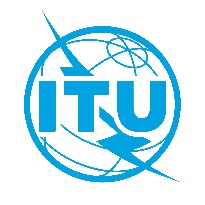 Document RRB20-2/29-E15 July 2020Original: Englishsummary of decisions
of the
84th meeting of the radio regulations boardsummary of decisions
of the
84th meeting of the radio regulations board6 – 15 July 2020 - Teleconference6 – 15 July 2020 - TeleconferenceItem
No.SubjectAction/decision and reasonsFollow-up1Opening of the meeting The Chairman, Ms C. BEAUMIER, welcomed the members of the Board to the 84th, virtual meeting and wished them a fruitful virtual meeting, noting the full agenda ahead of them and the limited time available to consider it.The Director of the Radiocommunication Bureau, Mr M. MANIEWICZ, on behalf of the Secretary-General, Mr H. ZHAO, also welcomed the members of the Board, wished the Board a successful virtual meeting and expressed his appreciation for the participation of the Board members under these circumstances.-2Adoption of the agenda
RRB20-2/OJ/1(Rev.2)The draft agenda was adopted with modifications as provided in Document RRB20-2/OJ/1(Rev.2). The Board decided to include Documents RRB20-2/DELAYED/1 and 3 under agenda item 6, and Document RRB20-2/DELAYED/2 under agenda item 7.4, for information. The Board further decided to consider certain addenda to the Report by the Director, Document RRB20-2/6, under specific relevant agenda items.-3Report by the Director, BR
RRB20-2/6; RRB20-2/6(Add.1); RRB20-2/6(Add.3); RRB20-2/6(Add.4); RRB20-2/6(Add.5); RRB20-2/6(Add.6); RRB20-2/6(Add.8)The Board considered in detail the Report of the Director, as contained in Document RRB20-2/6 and its addenda, and thanked the Bureau for the extensive and detailed information provided.-3Report by the Director, BR
RRB20-2/6; RRB20-2/6(Add.1); RRB20-2/6(Add.3); RRB20-2/6(Add.4); RRB20-2/6(Add.5); RRB20-2/6(Add.6); RRB20-2/6(Add.8)The Board noted with appreciation Annex 1 and actions arising from the last Board meeting. Noting the absence of a progress report by the Bureau on activities concerning disputed territories since the 82nd Board meeting, the Board instructed the Bureau to report progress on efforts to find solutions for the registration in the MIFR of notified assignments located in disputed territories to the 85th Board meeting.Bureau to report on progress on efforts to find solutions for the registration in the MIFR of notified assignments located in disputed territories to the 85th Board meeting.3Report by the Director, BR
RRB20-2/6; RRB20-2/6(Add.1); RRB20-2/6(Add.3); RRB20-2/6(Add.4); RRB20-2/6(Add.5); RRB20-2/6(Add.6); RRB20-2/6(Add.8)The Board noted with appreciation the information provided in §2 of the Report of the Director on the treatment of notices. The Board further expressed its appreciation for the efforts of the Bureau and for the fact that regulatory time-limits, where applicable, and performance indicators in the processing of notices had been observed. In noting that regulatory time-limits for the processing of coordination requests were exceeded as a result of software development required to implement WRC-19 decisions, the Board instructed the Bureau to continue to observe these regulatory time-limits and performance indicators in the processing of notices and to take necessary measures to complete the required software development to eliminate delays in the processing of coordination requests.Bureau to continue to observe these regulatory time-limits and performance indicators in the processing of notices and to take necessary measures to complete the required software development to eliminate delays in the processing of coordination requests.3Report by the Director, BR
RRB20-2/6; RRB20-2/6(Add.1); RRB20-2/6(Add.3); RRB20-2/6(Add.4); RRB20-2/6(Add.5); RRB20-2/6(Add.6); RRB20-2/6(Add.8)The Board noted §3 of the Report of the Director dealing with the implementation of cost recovery for satellite network filings (late payments) and agreed with the actions of the Bureau for the reasons provided in the Report.-3Report by the Director, BR
RRB20-2/6; RRB20-2/6(Add.1); RRB20-2/6(Add.3); RRB20-2/6(Add.4); RRB20-2/6(Add.5); RRB20-2/6(Add.6); RRB20-2/6(Add.8)In relation to §4.2 of the Report of the Director and its Addenda 4, 5 and 6 concerning harmful interference from the broadcasting service transmitters of Italy to its neighbours, the Board noted with appreciation the efforts of the administrations in their bilateral coordination discussions. However, the Board again noted the slow progress in resolving the cases of harmful interference from sound broadcasting stations of Italy to its neighbours. The Board encouraged the administrations concerned to continue to make all efforts to resolve the cases of harmful interference, including those preventing administrations from implementing new stations using their Plan assignments. The Board instructed the Bureau to continue to assist the administrations concerned in their coordination efforts and to report progress to future meetings of the Board.Bureau to continue to assist the administrations concerned in their coordination efforts and to report progress to future meetings of the Board.3Report by the Director, BR
RRB20-2/6; RRB20-2/6(Add.1); RRB20-2/6(Add.3); RRB20-2/6(Add.4); RRB20-2/6(Add.5); RRB20-2/6(Add.6); RRB20-2/6(Add.8)The Board noted §5 of the Report of the Director on the implementation of RR Nos. 11.44.1, 11.47, 11.48, 11.49, 9.38.1, Resolution 49 (Rev.WRC-19) and No. 13.6 and expressed its appreciation for the information provided.-3Report by the Director, BR
RRB20-2/6; RRB20-2/6(Add.1); RRB20-2/6(Add.3); RRB20-2/6(Add.4); RRB20-2/6(Add.5); RRB20-2/6(Add.6); RRB20-2/6(Add.8)The Board noted §6 of the Report of the Director on Council work on cost recovery for satellite filings.-3Report by the Director, BR
RRB20-2/6; RRB20-2/6(Add.1); RRB20-2/6(Add.3); RRB20-2/6(Add.4); RRB20-2/6(Add.5); RRB20-2/6(Add.6); RRB20-2/6(Add.8)The Board noted §7 of the Report of the Director on the review of findings to frequency assignments to non-GSO FSS satellite systems under Resolution 85 (WRC-03) and thanked the Bureau for the additional information provided. The Board noted with satisfaction the efforts of the Bureau to reduce delays in the review of frequency assignments but noted that some delays continued to exist in the processing of certain cases. The Board instructed the Bureau:to continue its efforts to process filings in a timelier manner;to complete the implementation of the necessary changes to the required software, and;to report on progress to the 85th Board meeting.Bureau to continue its efforts to process filings in a timelier manner, to complete the implementation of the required software, and to report on progress to the 85th Board meeting.3Report by the Director, BR
RRB20-2/6; RRB20-2/6(Add.1); RRB20-2/6(Add.3); RRB20-2/6(Add.4); RRB20-2/6(Add.5); RRB20-2/6(Add.6); RRB20-2/6(Add.8)The Board noted §8 of the Report of the Director on the coordination requirement under RR No. 9.7 for an inter-satellite link of a geostationary space station communicating with a non-geostationary space station, as referred to in RR No. 5.328B and thanked the Bureau for the information provided.-3Report by the Director, BR
RRB20-2/6; RRB20-2/6(Add.1); RRB20-2/6(Add.3); RRB20-2/6(Add.4); RRB20-2/6(Add.5); RRB20-2/6(Add.6); RRB20-2/6(Add.8)The Board considered §9 of the Report of the Director on the suspended use of the USASAT-22G and USASAT-22J satellite networks at 137°W. The Board noted that:the Administration of the United States had not complied with the requirements of RR No. 11.49 by not reporting to the Bureau the suspension and the bringing back into use of its frequency assignments which had been in force prior to the WRC-15 decision to impose a consequence for the late reporting of a suspension;all the frequency assignments to the USASAT-22G and USASAT-22J satellite networks had been brought back into use within three years with a satellite that continues to be in operation at 137°W;the Bureau had acted in accordance with RR No. 13.6 and other relevant provisions of the RR.The Board instructed the Bureau to close its investigation under RR No. 13.6 for this case.Executive Secretary to communicate these decisions to the administration concerned.Bureau to close its investigation under RR No. 13.6 for this case.3Report by the Director, BR
RRB20-2/6; RRB20-2/6(Add.1); RRB20-2/6(Add.3); RRB20-2/6(Add.4); RRB20-2/6(Add.5); RRB20-2/6(Add.6); RRB20-2/6(Add.8)The Board noted §10 of the Report of the Director on the notification of specific earth stations in the broadcasting-satellite service.-3Report by the Director, BR
RRB20-2/6; RRB20-2/6(Add.1); RRB20-2/6(Add.3); RRB20-2/6(Add.4); RRB20-2/6(Add.5); RRB20-2/6(Add.6); RRB20-2/6(Add.8)The Board noted the actions of the Bureau in the implementation of Resolution 761 (Rev.WRC-19) as reported in §12 of the Report of the Director.-3Report by the Director, BR
RRB20-2/6; RRB20-2/6(Add.1); RRB20-2/6(Add.3); RRB20-2/6(Add.4); RRB20-2/6(Add.5); RRB20-2/6(Add.6); RRB20-2/6(Add.8)The Board considered the information provided in §14 of the Report of the Director and in §1 of Addendum 1 on delayed replies to correspondence from the Bureau related to the application of regulatory procedures to satellite systems. The Board also considered the oral report of the Bureau on the suspension of the delivery of the BR IFIC on DVD-ROM and the fax services, and the period for the acceptance of late comments until 31 July 2020 as a result of the situation arising due to COVID-19. The Board expressed its appreciation to the Bureau for the flexibility it demonstrated in providing these measures to assist administrations during this challenging period. The Board further noted that the use of ISO images of the BR IFIC instead of the DVD-ROM had been communicated to administrations in Circular Letter CR/457 of 27 March 2020 and that this measure had not caused difficulties to administrations. Consequently, the Board concurred with the actions of the Bureau.-3Report by the Director, BR
RRB20-2/6; RRB20-2/6(Add.1); RRB20-2/6(Add.3); RRB20-2/6(Add.4); RRB20-2/6(Add.5); RRB20-2/6(Add.6); RRB20-2/6(Add.8)The Board considered §2 of Addendum 1 to the Report of the Director on the information to be provided under resolves 3 of Resolution 770 (WRC-19). The Board noted that:the software required to examine non-GSO FSS systems subject to the single-entry provision given in RR No. 22.5L was not available;there might be a possible inconsistency in the definition of the parameter NT used in the methodologies contained in Annex 2 to this resolution.Given these circumstances, the Board decided to instruct the Bureau to provide qualified favourable findings to notices of non-GSO FSS satellite systems in the 40-50 GHz range subject to Resolution 770 (WRC-19) until such time as the above-mentioned issues were resolved, on condition that the notifying administrations provide:all the required input parameters;a commitment that the notified non-GSO FSS satellite systems comply with RR No. 22.5L.Bureau to provide qualified favourable findings to notices of non-GSO FSS satellite systems in the 50-40 GHz range subject to Resolution 770 (WRC-19) on condition that the notifying administrations provide all the required input parameters and a commitment that the notified non-GSO FSS satellite systems comply with RR No. 22.5L.3Report by the Director, BR
RRB20-2/6; RRB20-2/6(Add.1); RRB20-2/6(Add.3); RRB20-2/6(Add.4); RRB20-2/6(Add.5); RRB20-2/6(Add.6); RRB20-2/6(Add.8)The Board noted §3 of Addendum 1 to the Report of the Director on the re-submission of notified frequency assignments to the NEW DAWN 27 satellite network and instructed the Bureau to implement measures to identify promptly whether information was submitted by administrations but not received by the Bureau.Bureau to implement measures to promptly identify whether information was submitted by administrations but not received by the Bureau.3Report by the Director, BR
RRB20-2/6; RRB20-2/6(Add.1); RRB20-2/6(Add.3); RRB20-2/6(Add.4); RRB20-2/6(Add.5); RRB20-2/6(Add.6); RRB20-2/6(Add.8)The Board noted §4 of Addendum 1 to the Report of the Director on the submission of epfd examination data related to a series of USASAT-NGSO-3 satellite systems.-3Report by the Director, BR
RRB20-2/6; RRB20-2/6(Add.1); RRB20-2/6(Add.3); RRB20-2/6(Add.4); RRB20-2/6(Add.5); RRB20-2/6(Add.6); RRB20-2/6(Add.8)The Board noted with satisfaction the report on the coordination efforts of the Administrations of France and Greece as contained in Addendum 3 to the Report of the Director. The Board encouraged the Administrations of France and Greece to continue their coordination efforts in order to reach a mutually acceptable outcome and instructed the Bureau to continue to provide the necessary support to the two administrations and to report on the progress to the 85th meeting of the Board.Executive Secretary to communicate these decisions to the administrations concerned.Bureau to continue to provide the necessary support to the two administrations and to report on the progress to the 85th meeting of the Board.3Report by the Director, BR
RRB20-2/6; RRB20-2/6(Add.1); RRB20-2/6(Add.3); RRB20-2/6(Add.4); RRB20-2/6(Add.5); RRB20-2/6(Add.6); RRB20-2/6(Add.8)The Board noted the report on the relevant discussions of the Radiocommunication Advisory Group as contained in Addendum 8 to the Report of the Director and indicated that the updated compilation document on the decisions in the minutes of the plenary meetings of past WRCs, to be prepared by the Bureau, would be useful to administrations. The Board also noted that this document would be made more visible to administrations on the ITU website.-4Rules of procedureRules of procedureRules of procedure4.1List of proposed rules of procedure
CR/458; RRB20-2/1Following a meeting of the Working Group on the Rules of Procedure, under the chairmanship of Mr Y. HENRI, the Board decided to update the list of proposed rules of procedure in Document RRB20-2/1 taking into account the proposals by the Bureau for the revision of certain rules of procedure and instructed the Bureau to publish the updated version of the document on the website. The Board further instructed the Bureau to circulate WRC-19 plenary meeting decisions to the administrations, indicating the intention to add these decisions as notes to the relevant parts of the Rules of Procedure.Executive Secretary to publish the list of proposed rules of procedure on the website.Bureau to publish the updated version of the document on the website and to circulate WRC-19 plenary meeting decisions to the administrations, indicating the intention to add these decisions as notes to the relevant parts of the Rules of Procedure.4.2Draft rules of procedure
CCRR/64 ; CCRR/65The Board discussed the draft rules of procedure circulated to administrations in Circular Letters CCRR/64 and CCRR/65, along with the comments received from administrations as contained in Documents RRB20-2/7 and RRB20-2/17. The Board adopted these rules of procedure with modifications as contained in Attachments 1 and 2 to this summary of decisions. In considering note 4 of Annex 8 to Attachment 2, the Board confirmed with the Bureau that this modification did not change its current practice regarding the geographical distribution of test points, but that it would allow for flexibility in software development. The Board instructed the Bureau to include the explanation of this practice in the software description.Executive Secretary to update and publish the Rules of Procedure accordingly.Bureau to include the explanation of the practice on the geographical distribution of test points in the software description.4.3Comments from administrations
RRB20-2/7; RRB20-2/17The Board discussed the draft rules of procedure circulated to administrations in Circular Letters CCRR/64 and CCRR/65, along with the comments received from administrations as contained in Documents RRB20-2/7 and RRB20-2/17. The Board adopted these rules of procedure with modifications as contained in Attachments 1 and 2 to this summary of decisions. In considering note 4 of Annex 8 to Attachment 2, the Board confirmed with the Bureau that this modification did not change its current practice regarding the geographical distribution of test points, but that it would allow for flexibility in software development. The Board instructed the Bureau to include the explanation of this practice in the software description.Executive Secretary to update and publish the Rules of Procedure accordingly.Bureau to include the explanation of the practice on the geographical distribution of test points in the software description.5Requests relating to cancellations of the frequency assignments to satellite networks
RRB20-2/6(Add.5)Requests relating to cancellations of the frequency assignments to satellite networks
RRB20-2/6(Add.5)Requests relating to cancellations of the frequency assignments to satellite networks
RRB20-2/6(Add.5)5.1Request for a decision by the Radio Regulations Board for cancellation of the frequency assignments to the ATS-5 satellite network under No. 13.6 of the Radio Regulations
RRB20-2/2The Board considered the request by the Bureau for a decision on the cancellation of the frequency assignments to the ATS-5 satellite network under RR No. 13.6. The Board further considered that the Bureau had acted in accordance with RR No. 13.6 and had sent requests to the Administration of the United States to provide information demonstrating that the frequency assignments to the ATS-5 satellite network had been brought into use, followed by two reminder letters, to which no response had been received. Consequently, the Board instructed the Bureau to cancel from the MIFR the frequency assignments to the ATS-5 satellite network.Executive Secretary to communicate these decisions to the administration concerned.Bureau to cancel from the MIFR the frequency assignments to the ATS-5 satellite network.5.2Request for a decision by the Radio Regulations Board for cancellation of the frequency assignments to the KOMPSAT-1 satellite network under No. 13.6 of the Radio Regulations
RRB20-2/4The Board considered the request by the Bureau for a decision on the cancellation of the frequency assignments to the KOMPSAT-1 satellite network under RR No. 13.6. The Board further considered that the Bureau had acted in accordance with RR No. 13.6 and had sent requests to the Administration of Korea (Rep. of) to provide evidence of continuous operation of this satellite network and to identify the actual satellite which was currently in operation, followed by two reminder letters, to which no response had been received. Consequently, the Board instructed the Bureau to cancel from the MIFR the frequency assignments to the KOMPSAT-1 satellite network.Executive Secretary to communicate these decisions to the administration concerned.Bureau to cancel from the MIFR the frequency assignments to the KOMPSAT-1 satellite network.5.3Request for a decision by the Radio Regulations Board for cancellation of the frequency assignments to the OPTOS satellite network under No. 13.6 of the Radio Regulations
RRB20-2/5The Board considered the request by the Bureau for a decision on the cancellation of the frequency assignments to the OPTOS satellite network under RR No. 13.6. The Board further considered that the Bureau had acted in accordance with RR No. 13.6 and had sent requests to the Administration of Spain to provide evidence of continuous operation of this satellite network and to identify the actual satellite which was currently in operation, followed by two reminder letters, to which no response had been received. Consequently, the Board instructed the Bureau to cancel from the MIFR the frequency assignments to the OPTOS satellite network.Executive Secretary to communicate these decisions to the administration concerned.Bureau to cancel from the MIFR the frequency assignments to the OPTOS satellite network.5.4Request for a decision by the Radio Regulations Board for the cancellation of the frequency assignments to the DUBAISAT-1 satellite network under No. 13.6 of the Radio Regulations
RRB20-2/15The Board considered the request by the Bureau for a decision on the cancellation of the frequency assignments to the DUBAISAT-1 satellite network under RR No. 13.6. The Board further considered that the Bureau had acted in accordance with RR No. 13.6 and had sent requests to the Administration of the United Arab Emirates to provide evidence of continuous operation of this satellite network and to identify the actual satellite which was currently in operation, followed by two reminder letters, to which no response had been received. Consequently, the Board instructed the Bureau to cancel from the MIFR the frequency assignments to the DUBAISAT-1 satellite network.Executive Secretary to communicate these decisions to the administration concerned.Bureau to cancel from the MIFR the frequency assignments to the DUBAISAT-1 satellite network.5.5Request for a decision by the Radio Regulations Board for the cancellation of the frequency assignments to the YAVIR-1 satellite network under No. 13.6 of the Radio Regulations
RRB20-2/16The Board considered the request by the Bureau for a decision on the cancellation of the frequency assignments to the YAVIR-1 satellite network under RR No. 13.6. The Board further considered that the Bureau had acted in accordance with RR No. 13.6 and had sent requests to the Administration of Ukraine to provide evidence of continuous operation of this satellite network and to identify the actual satellite which was currently in operation, followed by two reminder letters, to which no response had been received. Consequently, the Board instructed the Bureau to cancel from the MIFR the frequency assignments to the YAVIR-1 satellite network.Executive Secretary to communicate these decisions to the administration concerned.Bureau to cancel from the MIFR the frequency assignments to the YAVIR-1 satellite network.6Issues related to the implementation of Resolution 559 [COM 5/3] (WRC-19)
RRB20-2/6(Add.2); RRB20-2/6(Add.7); RRB20-2/6(Add.9); RRB20-2/28; RRB20-2/DELAYED/1; RRB20-2/DELAYED/3Issues related to the implementation of Resolution 559 [COM 5/3] (WRC-19)
RRB20-2/6(Add.2); RRB20-2/6(Add.7); RRB20-2/6(Add.9); RRB20-2/28; RRB20-2/DELAYED/1; RRB20-2/DELAYED/3Issues related to the implementation of Resolution 559 [COM 5/3] (WRC-19)
RRB20-2/6(Add.2); RRB20-2/6(Add.7); RRB20-2/6(Add.9); RRB20-2/28; RRB20-2/DELAYED/1; RRB20-2/DELAYED/36The Board considered in detail Addenda 2, 7 and 9 to Document RRB20-2/6. The Board expressed its appreciation to the Bureau for its continued efforts to assist administrations with the implementation of Resolution 559 (WRC-19) and for the comprehensive analysis of the situation following the receipt of submissions under Resolution 559 (WRC-19) and under Article 4 of Appendices 30 and 30A from the Administrations of Mauritius, Seychelles and Madagascar, including the potential impact of Part B submissions corresponding to Part A submissions received before 22 May 2020 on the reference situation of these Resolution 559 and Article 4 submissions, hereafter referred to as Res. 559 submissions.The Board further considered in detail § 8a) of Document RRB20-2/28 and the analysis provided by the Bureau in Addenda 2 and 9 to Document RRB20-2/6 on the reference situation of Res. 559 submissions and the potential impact of Part B submissions corresponding to Part A submissions received before 22 May 2020 on the reference situations of these Res. 559 submissions. The Board noted that:the main objective of the BSS Plans is to guarantee equitable access to spectrum/orbit resources to all administrations for future use;by adopting Resolution 559 (WRC-19), WRC-19 intended to restore this guaranteed access for administrations which no longer had viable national assignments in the BSS Plans;the analysis of the reference situation as provided in Addendum 2 to Document RRB20-2/6 was based on the master database published in BR IFIC 2921 on 26 May 2020, which included Part B submissions received up to 21 January 2020;the reference situation of all submissions received by the administrations eligible to apply the Resolution 559 (WRC-19) special procedure, including the three Article 4 submissions, had improved compared to the current associated Plan assignments to enable the implementation of national frequency assignments;without additional regulatory measures to protect these new frequency assignments, efforts made to restore the status of Plan assignments of those administrations will be compromised. Indeed, if all Part A submissions received before 22 May 2020 were to be further submitted as Part B, the reference situation of the Res. 559 submissions would be severely degraded.The Board therefore decided to instruct the Bureau to:review Part B submissions received after 21 January 2020 and associated with Part A submissions received before 22 May 2020, during the completeness process of those Part B submissions and identify additional measures that could be implemented by the notifying administrations to avoid degradation of the EPM levels of the Res. 559 submissions; request the notifying administrations, following the review of completeness of Part B submissions, to make their utmost efforts to take into account these Res. 559 submissions and the results of the Bureau’s analysis with measures to avoid further degrading EPM levels;not update the EPM values of these Res. 559 submissions pending a decision of WRC-23 if, at the time any of the Part B submissions received after 21 January 2020 that are associated with Part A submissions received before 22 May 2020 enter in the List, the EPM values of these Res. 559 submissions fall more than 0.45 dB below 0 dB or if already negative by more than 0.45 dB below that value;analyse the impact of the abovementioned Part B submissions on the EPM values of these Res. 559 submissions and report the results together with the efforts undertaken by those Part B administrations to the next meetings of the Board for further consideration;inform all administrations having provided Res. 559 submissions of this decision.Furthermore, the Board urged administrations with Part A submissions received before 22 May 2020 to make all efforts to accommodate these Res. 559 submissions and to take into account the results of the Bureau’s review when preparing their Part B submissions.Executive Secretary to communicate these decisions to the administrations concerned.Bureau to:Review Part B submissions received after 21 January 2020 and associated with Part A submissions received before 22 May 2020, during the completeness process of those Part B submissions and identify additional measures that could be implemented by the notifying administration to avoid a degradation of the EPM levels of the Res. 559 submissions; Request the notifying administrations, following the review of completeness of Part B submissions, to make their utmost efforts to take into account these Res. 559 submissions and the results of the Bureau’s analysis with measures to avoid further degrading EPM levels;Not update the EPM values of these Res. 559 submissions pending a decision of WRC-23 if, at the time any of the Part B submissions received after 21 January 2020 that are associated with Part A submissions received before 22 May 2020, enter in the List, the EPM values of these Res. 559 submissions fall more than 0.45 dB below 0 dB or if already negative by more than 0.45 dB below that value.Analyse the impact of the above-mentioned Part B submissions on the EPM values of these Res. 559 submissions and report the results together with the efforts undertaken by those Part B administrations to the next meetings of the Board for further consideration;inform all administrations having provided Res. 559 submissions of this decision.6.1Submission by the Administration of Mauritius requesting the replacement of the current plan assignments in the application of the special procedure under Resolution 559 [COM 5/3] (WRC-19)
RRB20-2/13In considering Documents RRB20-2/13 and 19, and Document RRB20-2/DELAYED/1 for information, the Board noted that the Administrations of Madagascar, Seychelles and Mauritius, eligible to apply the special procedure described in Resolution 559 (WRC-19), were unable to find suitable orbital positions within the orbital arc specified in this resolution given their particular geographical situation. Since Resolution 559 (WRC-19) only applies to submissions for assignments in specific portions of the orbital arc, the Board decided to instruct the Bureau to take into account and process the submissions received from these three administrations as submissions received under the Article 4 procedure of Appendices 30 and 30A, while also implementing measures adopted under item No. 6 above.In order to fulfil the overall objective of Resolution 559 (WRC-19) for all eligible administrations, the Board further decided that these three submissions should benefit from the same measures adopted by the Board at its 83rd meeting for the treatment of Res. 559 submissions in relation to test points at sea or outside the national territory.Executive Secretary to communicate these decisions to the administrations concerned.Bureau to take into account and process the submissions received from these three administrations as submissions received under the Article 4 procedure of Appendices 30 and 30A.6.2Submission by the Administration of Seychelles (Republic of) requesting the replacement of the current plan assignments in the application of the special procedure under Resolution 559 [COM 5/3] (WRC-19)
RRB20-2/19In considering Documents RRB20-2/13 and 19, and Document RRB20-2/DELAYED/1 for information, the Board noted that the Administrations of Madagascar, Seychelles and Mauritius, eligible to apply the special procedure described in Resolution 559 (WRC-19), were unable to find suitable orbital positions within the orbital arc specified in this resolution given their particular geographical situation. Since Resolution 559 (WRC-19) only applies to submissions for assignments in specific portions of the orbital arc, the Board decided to instruct the Bureau to take into account and process the submissions received from these three administrations as submissions received under the Article 4 procedure of Appendices 30 and 30A, while also implementing measures adopted under item No. 6 above.In order to fulfil the overall objective of Resolution 559 (WRC-19) for all eligible administrations, the Board further decided that these three submissions should benefit from the same measures adopted by the Board at its 83rd meeting for the treatment of Res. 559 submissions in relation to test points at sea or outside the national territory.Executive Secretary to communicate these decisions to the administrations concerned.Bureau to take into account and process the submissions received from these three administrations as submissions received under the Article 4 procedure of Appendices 30 and 30A.6.3Submission by the Administration of Tunisia requesting the application of the RRB decisions on the special procedure under Resolution 559 [COM 5/3] (WRC-19) to its submissions under § 4.1.3 of Appendices 30 and 30A
RRB20-2/24The Board considered the request from the Administration of Tunisia as contained in Document RRB20-2/24. The Board noted that:the special procedure under Resolution 559 (WRC-19) can only be applied to one submission per administration and a service area limited to the national territory of the submitting administration;the Administration of Tunisia had already filed a submission under Resolution 559 (WRC-19) using another beam for a national service area;the submission for the TUN27200 beam as presented in Document RRB20-2/24 covers territories of other administrations.Consequently, the Board decided not to accede to the request of the Administration of Tunisia to apply the Board’s decisions applicable to the Resolution 559 submissions to the submission for the TUN27200 beam and instructed the Bureau to treat this submission under the normal procedure of Article 4 of Appendices 30 and 30A.Executive Secretary to communicate these decisions to the administration concerned.Bureau to treat this submission from the Administration of Tunisia under the normal procedure of Article 4 of Appendices 30 and 30A.6.4Submission by the Administration of Equatorial Guinea requesting the replacement of the frequency assignments in the plans of Appendices 30 and 30A in the application of the special procedure under Resolution 559 [COM 5/3] (WRC-19) to its submissions under § 4.1.3 of Appendices 30 and 30A
RRB20-2/25In considering Documents RRB20-2/25 and 26, and Document RRB20-2/DELAYED/3 for information, the Board noted:that Resolution 559 (WRC-19) provides a one-time opportunity for administrations with degraded BSS assignments to regain resources in the BSS Plan;the delays experienced by administrations due to the COVID-19 pandemic; the principles of CS Article 44 relating to equitable access.Consequently, and in line with Resolution 80 (Rev.WRC-07), the Board decided to instruct the Bureau to accept submissions under Resolution 559 (WRC-19) until the start of the 84th RRB meeting on 6 July 2020 and to consider eligible submissions received between 22 May 2020 and 6 July 2020 as received by the Bureau on 21 May 2020.Executive Secretary to communicate these decisions to the administrations concerned.Bureau to accept submissions under Resolution 559 (WRC-19) until the start of the 84th RRB meeting on 6 July 2020 and to consider eligible submissions received between 22 May 2020 and 6 July 2020 as received by the Bureau on 21 May 2020.6.5Submission by the Administration of the Comoros requesting the replacement of the frequency assignments in the Appendices 30 and 30A plan in application of the special procedure under Resolution 559 [COM5/3] (WRC-19)
RRB20-2/26In considering Documents RRB20-2/25 and 26, and Document RRB20-2/DELAYED/3 for information, the Board noted:that Resolution 559 (WRC-19) provides a one-time opportunity for administrations with degraded BSS assignments to regain resources in the BSS Plan;the delays experienced by administrations due to the COVID-19 pandemic; the principles of CS Article 44 relating to equitable access.Consequently, and in line with Resolution 80 (Rev.WRC-07), the Board decided to instruct the Bureau to accept submissions under Resolution 559 (WRC-19) until the start of the 84th RRB meeting on 6 July 2020 and to consider eligible submissions received between 22 May 2020 and 6 July 2020 as received by the Bureau on 21 May 2020.Executive Secretary to communicate these decisions to the administrations concerned.Bureau to accept submissions under Resolution 559 (WRC-19) until the start of the 84th RRB meeting on 6 July 2020 and to consider eligible submissions received between 22 May 2020 and 6 July 2020 as received by the Bureau on 21 May 2020.7Issues and requests relating to extension of regulatory time-limits to bring or bring back into use frequency assignments to satellite networksIssues and requests relating to extension of regulatory time-limits to bring or bring back into use frequency assignments to satellite networksIssues and requests relating to extension of regulatory time-limits to bring or bring back into use frequency assignments to satellite networks7.1Submission by the Administration of Germany (Federal Republic of) regarding the application of force majeure rules in cases of delay caused by the crisis associated with the coronavirus
RRB20-2/18The Board considered the issue of the application of force majeure rules in cases of delay caused by the COVID-19 pandemic as submitted by the Administration of Germany and also thanked the ITU Legal Adviser, Mr A. GUILLOT, for his clarifications on this subject. From these clarifications the Board understood that:the Board has the authority to consider the COVID-19 pandemic as an element of force majeure based on CS No. 96;the COVID-19 pandemic, at this time, met the first two conditions of force majeure, namely that it is not caused by the obligator, is unforeseen and inevitable or irresistible;in order to conclude on the remaining two conditions, namely whether there is a direct causality between the COVID-19 pandemic and the failure of the obligator to meet the obligation and whether the pandemic made it impossible for the obligator to perform its obligation, the Board would have to examine each situation on a case-by-case basis.Executive Secretary to communicate these decisions to the administration concerned.7.2Submission by the Administration of Indonesia requesting the extension of the regulatory time-limit to bring into use or resume the use of the frequency assignments to a number of satellite networks
RRB20-2/20The Board considered the submission from the Administration of Indonesia as provided in Document RRB20-2/20. The Board noted that the Administration of Indonesia had made all efforts to meet its regulatory obligations and had addressed all coordination requirements.Based on the information provided, the Board concluded that the case qualified as a situation of force majeure due to the launch failure of the Palapa N1 satellite. Consequently, the Board decided to accede to the request of the Administration of Indonesia:to extend the regulatory time limit to bring into use the frequency assignments to the PALAPA-C1-B satellite network in the frequency bands 11 452-11 678 MHz, 12 252-12 532 MHz, 13 758-13 984 MHz and 14 000-14 280 MHz;to extend the suspension period of all frequency assignments, except those mentioned above, to the PALAPA-B2, PALAPA-C1, PALAPA-C1-K and PALAPA-C1-B satellite networks.The extension in both cases is granted until 31 December 2024 taking into account the difficulties associated with the COVID-19 pandemic in procuring a new satellite and the relevant principles of CS Article 44 and Resolution 80 (Rev.WRC-07) regarding developing countries.Executive Secretary to communicate these decisions to the administration concerned.7.3Submission by the Administration of Slovenia regarding the extension of the regulatory time-limit to bring into use the frequency assignments to the NEMO-HD satellite network
RRB20-2/21The Board considered the request from the Administration of Slovenia as presented in Document RRB20-2/21 together with late information received by the Bureau on 7 July 2020 that the Administration of Slovenia would like to request the Board to consider the date of 30 September 2020 instead of 23 September 2020 as the end date of the requested extension. The Board noted that the Administration of Slovenia had met all regulatory requirements associated with the NEMO-HD satellite network and that the extension requested was for a limited and defined period. Based on the information provided, the Board concluded that the case met all the conditions and qualified as a situation of force majeure due to a launch delay that had a direct causality with the COVID-19 pandemic.Consequently, the Board decided to accede to the request from the Administration of Slovenia to extend the regulatory time-limit to bring into use the frequency assignments to the NEMO-HD satellite network until 30 September 2020.Executive Secretary to communicate these decisions to the administration concerned.7.4Submission by the Administration of the Islamic Republic of Iran regarding the extension of the regulatory time-limit to bring back into use the frequency assignments to the IRANSAT 43.5E satellite network at 43.5°E
RRB20-2/22; RRB20-2/DELAYED/2The Board considered in detail the request from the Administration of the Islamic Republic of Iran as contained in Document RRB20-2/22 and also considered Document RRB20-2/DELAYED/2 for information. The Board noted:its authority to provide a limited and qualified extension of the regulatory time limit to bring back into use the frequency assignments to a satellite network;that the IRANSAT-43.5E satellite is the first national communication Iranian satellite and it is intended to provide essential telecommunication services within its territory;that the exceptional difficulties faced by the Islamic Republic of Iran led to the delay with regard to this project;the provisions of Article 44, CS 196 (RR No. 0.3), in relation to the special needs of the developing countries and the geographical situation of particular countries.Consequently, the Board decided to accede to the request from the Administration of the Islamic Republic of Iran to extend the regulatory time-limit to bring back into use the frequency assignments to the IRANSAT-43.5E satellite network until 7 October 2023.Furthermore, the Board indicated that it would consider other such situations on a case-by-case basis.Executive Secretary to communicate these decisions to the administrations concerned.7.5Submission by the Administration of India requesting the extension of the regulatory time limit to bring into use the frequency assignments to the INSAT-KA68E satellite network
RRB20-2/27The Board considered the request from the Administration of India as presented in Document RRB20-2/27. The Board noted the difficulties the Administration of India had experienced and the efforts that had been made to meet the regulatory requirements and to bring into use the frequency assignments to the INSAT-KA68E satellite network. Based on the information provided, the Board concluded that the case met all the conditions and qualified as a situation of force majeure due to the delays that had a direct causality with the COVID-19 pandemic which restricted the movement of experts required for the launch of the satellite.Consequently, the Board decided to accede to the request from the Administration of India to extend the regulatory time-limit to bring into use the frequency assignments to the INSAT-KA68E satellite network in the frequency bands 4 185-4 200 MHz, 6 410-6 425 MHz, 17.7-21.2 GHz and 27-31 GHz until 9 May 2021. Given the reasons provided, the Board instructed the Bureau to accept and process the late submission of notification for recording and the information required under Resolution 49 (Rev. WRC-19).Executive Secretary to communicate these decisions to the administration concerned.Bureau to accept and process the late submission of notification for recording and the information required under Resolution 49 (Rev. WRC-19).8Status of the USASAT-NGSO-4 and USABSS-36 satellite networksStatus of the USASAT-NGSO-4 and USABSS-36 satellite networksStatus of the USASAT-NGSO-4 and USABSS-36 satellite networks8.1Submission by the Administration of the United States regarding the status of the frequency assignments to the USASAT-NGSO-4 satellite network
RRB20-2/8; (also Section 5 of RRB20-2/6(Add.1)The Board considered §5 of Addendum 1 to Document RRB20-2/6 and the request from the Administration of the United States as presented in Document RRB20-2/8. The Board noted that:the Bureau had acted in accordance with the relevant provisions of the Radio Regulations;the deadline to provide the efpd information was 19 May 2018 in order to maintain the earliest date of receipt;the Administration of the United States had a misunderstanding on the continued need to provide epfd information, while a review of unfavourable findings pertaining to some frequency assignments was being discussed with the Bureau that could lead to changes to its filing;the epfd information had subsequently been submitted on 5 March 2020.Consequently, the Board decided to accede to the request of the Administration of the United States to retain the USASAT-NGSO-4 satellite network and instructed the Bureau to continue to take into account the frequency assignments to this satellite network. However, the Board could not accede to the request of retaining the date of 24 January 2018 as the date of receipt given the lengthy and unusual delay in providing the missing information. The Board therefore decided to instruct the Bureau to establish 5 March 2020 as the new date of receipt for this filing.Executive Secretary to communicate these decisions to the administration concerned.Bureau to process the USASAT-NGSO-4 satellite network with a new date of receipt of 5 March 2020.8.2Submission by the Administration of the United States regarding the status of the frequency assignments to the USABSS-36 satellite network
RRB20-2/9The Board considered the request from the Administration of the United States to reinstate the frequency assignments to the USABSS-36 satellite network as contained in Document RRB20-2/9. The Board noted that:the Bureau had acted in accordance with the relevant provisions of the Radio Regulations;the Part B information was required by 9 March 2019, however there had been a misunderstanding by the Administration of the United States in the processes and the correspondence of the Bureau;the Administration of the United States had complied with all other regulatory requirements, including the coordination and bringing into use of all frequency assignments;the Part B information was subsequently provided on 16 October 2019.Consequently, the Board decided to accede to the request of the Administration of the United States and instructed the Bureau to process the Part B information of the USABSS-36 satellite network. However, since it would have no impact on other administrations or on the USABSS-36 satellite network, and it would avoid the Bureau having to re-examine all satellite networks received subsequent to the current date of receipt of this satellite network, the Board further decided to instruct the Bureau to establish 15 July 2020 as the new date of receipt for this network.Executive Secretary to communicate these decisions to the administration concerned.Bureau to process the Part B information of the USABSS-36 satellite network with a new date of receipt of 15 July 2020.9Submission by the Administration of Bolivia regarding the recording of the BOLSAT BSS satellite network in the MIFR
RRB20-2/10The Board considered the request from the Administration of Bolivia as presented in Document RRB20-2/10. The Board noted that:the Bureau had acted in accordance with the relevant provisions of the Radio Regulations;the Administration of Bolivia had attempted to provide the required Part B information on 6 May 2019, but had experienced difficulty in the use of the online submission system;the Administration of Bolivia had made all efforts to provide the information in compliance with the Radio Regulations and had acted quickly to correct the mistake once it had been discovered and provided the information on 15 January 2020;the Administration of Bolivia had complied with all other regulatory requirements, including the coordination and bringing into use of all frequency assignments;the Administration of Bolivia is a developing country with less experience with the use of online tools for the submission of satellite network information.Consequently, the Board decided to accede to the request from the Administration of Bolivia and instructed the Bureau to process the Part B information of the BOLSAT BSS satellite network. However, since it would have no impact on other administrations or on the BOLSAT BSS satellite network, and it would avoid the Bureau having to re-examine all satellite networks received since the receipt of the missing information, the Board further decided to instruct the Bureau to establish 15 July 2020 as the new date of receipt for the Part B information.Executive Secretary to communicate this decision to the administration concerned.Bureau to process the Part B information of the BOLSAT BSS satellite network and establish 15 July 2020 as the new date of receipt for the Part B information.10Submission by the Administration of the Russian Federation requesting the reinstatement of the frequency assignments to the ENSAT-23E (23°E) satellite network in the Master International Frequency Register
RRB20-2/23The Board considered the request from the Russian Federation as contained in Document RRB20-2/23. The Board noted that:the Bureau had acted in accordance with the relevant provisions of the Radio Regulations and the rule of procedure on RR No. 11.48;the updated Resolution 49 information was required on 30 November 2019, however, the Russian Federation indicated that it did not have all the information at that time;the information was subsequently submitted on 20 May 2020;the principles of CS Article 44 applied on the needs of the developing countries of Angola and other African countries to be served by the ENSAT-23E (23°E) satellite network.Consequently, the Board decided to accede to the request of the Russian Federation and instructed the Bureau to reinstate the frequency assignments to the ENSAT-23E (23°E) satellite network in the frequency bands 3 400-3 410 MHz, 3 500-4 200 MHz, 5 725-6 425 MHz, 10 950-11 200 MHz and 14 000-14 250 MHz and to publish the Resolution 49 information.Executive Secretary to communicate this decision to the administration concerned.Bureau to reinstate the frequency assignments to the ENSAT-23E (23°E) satellite network in the frequency bands 3 400-3 410 MHz, 3 500-4 200 MHz, 5 725–6 425 MHz, 10 950-11 200 MHz and 14 000-14 250 MHz and to publish the Resolution 49 information.11Submission by the Administration of the Democratic People's Republic of Korea regarding harmful interference to its analogue television broadcasting stations
RRB20-2/11The Board considered in detail the submission from the Democratic People's Republic of Korea on harmful interference to its analogue television broadcasting stations as contained in Document RRB20-2/11. The Board noted that:the Administration of the Democratic People’s Republic of Korea has reported infringements of the RR on several occasions since 2011 concerning high-power analogue television broadcasting stations transmitting from the territory of the Republic of Korea and causing harmful interference to its television broadcasting service on frequencies 178 MHz, 186 MHz, 194 MHz, 202 MHz, 210 MHz, 218 MHz and 226 MHz, and requested assistance from the Bureau;the Bureau had forwarded all the reports to the Administration of the Republic of Korea drawing its attention to the provisions of CS No. 197 (Article 45) and RR No. 23.3, and requesting that the necessary action be taken but had not received any reply;the results of the calculation performed by the Bureau demonstrated that the Republic of Korea’s emissions on 183 MHz, 189 MHz, 207 MHz and 213 MHz exceeded the power level necessary to maintain economically and effective national service of good quality within the borders of the country concerned;the Board had considered a similar case at its 62nd meeting.The Board greatly appreciated the efforts of the Bureau to support the administrations involved in investigating the matter and urged the Bureau to continue these efforts. The Board expressed concern about the continuing occurrence of harmful interference on the frequencies 186 MHz, 194 MHz, 210 MHz and 218 MHz since its 62nd meeting, as well as the lack of a reply from the Administration of the Republic of Korea. Consequently, the RRB instructed the Bureau to convey its concern to the Administration of the Republic of Korea and to seek its cooperation in resolving these cases of harmful interference. With respect to the cases of infringements on frequencies 178 MHz, 202 MHz and 226 MHz reported after its 62nd meeting, the Board urged the Administrations of the Republic of Korea and the Democratic People’s Republic of Korea to display mutual goodwill and to cooperate in resolving this issue as a matter of high priority.Executive Secretary to communicate this decision to the administration concerned.Bureau to convey the concern of the Board to the Administration of the Republic of Korea and to seek its cooperation in resolving these cases of harmful interference.12Issues related to the GE84 Regional AgreementIssues related to the GE84 Regional AgreementIssues related to the GE84 Regional Agreement12.1Submission by the Administration of Bahrain (Kingdom of) regarding the application of the Rules of Procedures relating to pending assignments in the GE84 Terrestrial Broadcasting Agreement
RRB20-2/12The Board considered in detail Documents RRB20-2/12 and RRB20-2/14 and thanked the Bureau for the additional explanations provided on this case. The Board noted that:the Administration of Bahrain had fulfilled all the regulatory requirements for completing the procedure to modify the GE84 Regional Agreement with the recording of its assignments in the GE84 Plan;the Administration of the Islamic Republic of Iran had also fulfilled all the regulatory requirements as an affected administration but experienced technical difficulties that prevented the receipt of its comments/objections by the Bureau and the coordination discussions between the Administrations of Bahrain and the Islamic Republic of Iran;the objective of the procedure to modify the GE84 Plan is to ensure the operation free of harmful interference between new and existing assignments in the GE84 Plan;according to the calculations of the Bureau, four out of the 16 assignments, namely 89.2 MHz at FASHT AL JARIM, 93.3 MHz at ISA TOWN, 100.3 MHz at ISA TOWN and 105 MHz at ISA TOWN, from the Administration of Bahrain should normally be accepted by the Administration of the Islamic Republic of Iran based on the criteria of a 0.5 dB increase in the usable field strength;technical solutions might exist to ensure the compatibility of the remaining 12 frequency assignments proposed by the Administration of Bahrain with the frequency assignments from the Administration of the Islamic Republic of Iran in the GE84 Plan.The Board therefore instructed the Bureau to:contact the Administration of the Islamic Republic of Iran to encourage it to agree with the four frequency assignments that satisfied the criteria of a 0.5 dB increase in the usable field strength;identify possible technical solutions for the coordination of the remaining 12 frequency assignments for consideration by both administrations;carry out consultations and provide assistance to both administrations to arrive at a mutually acceptable solution;continue to take into account the 16 frequency assignments and retain them in the Bureau’s database pending the conclusion of these consultations;report on the results and progress of these discussions to the 85th Board meeting.Executive Secretary to communicate these decisions to the administrations concerned.Bureau to:Contact the Administration of the Islamic Republic of Iran to encourage it to agree with the four frequency assignments that satisfied the criteria of a 0.5 dB increase in the usable field strength;Identify possible technical solutions for the coordination of the remaining 12 frequency assignments for consideration by both administrations;Carry out consultations and provide assistance to both administrations to arrive at a mutually acceptable solution;Continue to take into account the 16 frequency assignments and retain them in the Bureau’s database pending the conclusion of these consultations;Report on the results and progress of these discussions to the 85th Board meeting.12.2Submission by the Administration of the Islamic Republic of Iran concerning the submission of notices of the Administration of Bahrain under the provisions of the GE84 Regional Agreement
RRB20-2/14The Board considered in detail Documents RRB20-2/12 and RRB20-2/14 and thanked the Bureau for the additional explanations provided on this case. The Board noted that:the Administration of Bahrain had fulfilled all the regulatory requirements for completing the procedure to modify the GE84 Regional Agreement with the recording of its assignments in the GE84 Plan;the Administration of the Islamic Republic of Iran had also fulfilled all the regulatory requirements as an affected administration but experienced technical difficulties that prevented the receipt of its comments/objections by the Bureau and the coordination discussions between the Administrations of Bahrain and the Islamic Republic of Iran;the objective of the procedure to modify the GE84 Plan is to ensure the operation free of harmful interference between new and existing assignments in the GE84 Plan;according to the calculations of the Bureau, four out of the 16 assignments, namely 89.2 MHz at FASHT AL JARIM, 93.3 MHz at ISA TOWN, 100.3 MHz at ISA TOWN and 105 MHz at ISA TOWN, from the Administration of Bahrain should normally be accepted by the Administration of the Islamic Republic of Iran based on the criteria of a 0.5 dB increase in the usable field strength;technical solutions might exist to ensure the compatibility of the remaining 12 frequency assignments proposed by the Administration of Bahrain with the frequency assignments from the Administration of the Islamic Republic of Iran in the GE84 Plan.The Board therefore instructed the Bureau to:contact the Administration of the Islamic Republic of Iran to encourage it to agree with the four frequency assignments that satisfied the criteria of a 0.5 dB increase in the usable field strength;identify possible technical solutions for the coordination of the remaining 12 frequency assignments for consideration by both administrations;carry out consultations and provide assistance to both administrations to arrive at a mutually acceptable solution;continue to take into account the 16 frequency assignments and retain them in the Bureau’s database pending the conclusion of these consultations;report on the results and progress of these discussions to the 85th Board meeting.Executive Secretary to communicate these decisions to the administrations concerned.Bureau to:Contact the Administration of the Islamic Republic of Iran to encourage it to agree with the four frequency assignments that satisfied the criteria of a 0.5 dB increase in the usable field strength;Identify possible technical solutions for the coordination of the remaining 12 frequency assignments for consideration by both administrations;Carry out consultations and provide assistance to both administrations to arrive at a mutually acceptable solution;Continue to take into account the 16 frequency assignments and retain them in the Bureau’s database pending the conclusion of these consultations;Report on the results and progress of these discussions to the 85th Board meeting.13Confirmation of the next meeting for 2020 and indicative dates for future meetingsThe Board confirmed the dates for the 85th meeting as 19 - 27 October 2020 in Room L.The Board further tentatively confirmed the dates for the meetings in 2021 as:86th meeting		22 – 26 March 202187th meeting		12 – 16 July 202188th meeting		1 – 5 November 2021-14Any other businessThe Board thanked the Bureau for the implementation and development of the software “Radio Regulation Article 5 Table of Frequency Allocations” and Mr B. ABOU CHANAB for the presentation.-15Approval of the summary of decisionsThe Board approved the summary of decisions as contained in Document RRB20-2/29.-16Closure of the meetingThe meeting closed at 1600 hours on 15 July 2020.9.1.1, 9.6.1, 11.15.1, AP4 Annex 2 items A.1.f.2 and A.1.f.3, AP30 (4.1.3, 4.1.25, 4.2.6, 5.1.1), AP30A (4.1.3, 4.1.25, 4.2.6,5.1.2), AP30B (2.6, 6.1)Group of named administrations submitted through item A.1.f.2 (list of administrations)Group of named administrations submitted through item A.1.f.3 (intergovernmental satellite organization)1. Creation of the group of named administrations1. Creation of the group of named administrations1. Creation of the group of named administrationsCase 1-1: the group is created when administration ADM submits a satellite system on behalf of administrations ADM, ADM_1, ADM_2, etc. A special section is published with ADM as the notifying administration and administrations ADM_1, ADM_2, etc. listed under item A.1.f.2. In special sections where coordination requirements are listed, coordination may be required with regards to administrations ADM_1, ADM_2, etc. but not with regards to administration ADM. A code ORG for the group of administrations ADM, ADM_1, ADM_2, etc. is created and inserted in Table 2 of the Preface. A special section is published with ADM/ORG as the notifying administration. Administrations ADM, ADM_1, ADM_2, etc. may or may not be listed in item A.1.f.2, at the request of the notifying administration. In special sections where coordination requirements are listed, coordination may be required with regards to administrations ADM, ADM_1, ADM_2, etc. but not with regards to ADM/ORG.Case 1-2: the group is created when notifying administration ADM, on behalf of administrations ADM, ADM_1, ADM_2, etc., requests to do so on an existing ADM satellite system.A modification to the last special section of the existing satellite system is published with ADM as the notifying administration and administrations ADM_1, ADM_2, etc. listed under item A.1.f.2. The list of coordination requirements is unchanged. A code ORG for the group of administrations ADM, ADM_1, ADM_2, etc. is created and inserted in Table 2 of the Preface. Modifications to all the special sections of the existing satellite system are published with ADM/ORG as the notifying administration. Administrations ADM, ADM_1, ADM_2, etc. may or may not be listed in item A.1.f.2, at the request of the notifying administration. Notifying administration ADM has to clarify in its request the coordination status of its other satellite systems with regards to the satellite system for which the change is requested. Depending on the information provided by administration ADM, the list of coordination requirements of the existing satellite system may have to be revised. 2. Modification (including closure) of the group of named administrations2. Modification (including closure) of the group of named administrations2. Modification (including closure) of the group of named administrationsCase 2-1: Administration ADM_3 joins the groupA modification to the last special section of the existing satellite system(s) is published with ADM as the notifying administration and administrations ADM_1, ADM_2, ADM_3, etc. listed under item A.1.f.2. The list of coordination requirements is unchanged.The list of administrations for the organization ORG is updated in Table 2 of the Preface by including administration ADM_3.A modification to the last special section is necessary if a group of administrations ADM, ADM_1, ADM_2, etc. has also been listed in item A.1.f.2, at the request of the notifying administration.The list of coordination requirements is unchanged.Case 2-2: Administration ADM_1 leaves the groupA modification to the last special section of the existing satellite system(s) is published with ADM as the notifying administration and administration ADM_1 removed from the list published under item A.1.f.2.Administration ADM annexes a copy of the letter of consent from administration ADM_1 to leave the group.The list of coordination requirements is unchanged.The list of administrations for the organization ORG is updated in Table 2 of the Preface by removing administration ADM_1.A modification to the last special section is necessary if a group of administrations ADM, ADM_1, ADM_2, etc. has been listed in item A.1.f.2, at the request of the notifying administration. The list of coordination requirements is unchanged.Case 2-3: Notifying administration ADM leaves the groupNotifying administration ADM cannot leave the group without suppressing the satellite system. Notifying administration ADM cannot leave the group without requesting the BR, or RRB, to change the notifying administration (see Case 2-4 below).Case 2-4: The group decides to change its notifying administrationWRC-19 decided that the Board shall deny such requests (see Section 3 of Document CMR19/569).Possible based on the Rules of Procedure concerning the treatment of change of notifying administration which acts as the notifying administration of a satellite system on behalf of a group of named administrations. RRB to consider the matter on a case-by-case basis if the Rules are not applicable.Case 2-5: The group decides to transfer the satellite system to one of its members, acting independently of the groupThe satellite system shall not be transferred to another notifying administration.RRB to consider the matter on a case-by-case basis. WRC-19 confirmed the approach so far used by the Board for treating such cases and further decided that a letter from an appropriate responsible authority of this intergovernmental satellite organization is required to confirm their agreement with the change of notifying administration (see Section 3 of Document CMR19/569).Case 2-6: The group decides to transfer the satellite system to an administration, which is not a member of the groupThe satellite system shall not be transferred to another notifying administration.The satellite system shall not be transferred to another notifying administration.WRC-19 decided that the Board shall deny such requests (see Section 3 of Document CMR19/569).Case 2-7: The group is discontinuedIf the notifying administration ADM does not request the suppression of the satellite system(s), a modification to the last special section of the existing satellite system(s) is published with ADM as the notifying administration and all administrations removed from the list published under item A.1.f.2. The list of coordination requirements is unchanged.Unless for situations addressed under Case 2-5, the existing satellite systems are suppressed. 3. Issues concerning the correspondence and regulatory actions related to a satellite system submitted on behalf of a group of named administrationsNote – in treating regulatory actions affecting satellite systems submitted on behalf of an intergovernmental satellite organization, the Bureau shall exercise additional care in order to ensure that such regulatory actions, in particular partial or total suppressions, are requested on behalf of the group of named administrations. 3. Issues concerning the correspondence and regulatory actions related to a satellite system submitted on behalf of a group of named administrationsNote – in treating regulatory actions affecting satellite systems submitted on behalf of an intergovernmental satellite organization, the Bureau shall exercise additional care in order to ensure that such regulatory actions, in particular partial or total suppressions, are requested on behalf of the group of named administrations. 3. Issues concerning the correspondence and regulatory actions related to a satellite system submitted on behalf of a group of named administrationsNote – in treating regulatory actions affecting satellite systems submitted on behalf of an intergovernmental satellite organization, the Bureau shall exercise additional care in order to ensure that such regulatory actions, in particular partial or total suppressions, are requested on behalf of the group of named administrations. Which administration can request regulatory actions (ADD, MOD, SUP) on the satellite system? Only the notifying administration ADMOnly the notifying administration ADM/ORG on behalf of the groupWhich administration exchanges correspondence on the satellite system with the Radiocommunication Bureau? Only the notifying administration ADMOnly the notifying administration ADM/ORG on behalf of the group4. Issues related to cost recovery4. Issues related to cost recovery4. Issues related to cost recoveryIs a notice submitted on behalf of a group of named administrations subject to free entitlement? Yes, but only the annual free entitlement from the notifying administration can be used. Note: if the notifying administration uses a free entitlement for the group, the notifying administration cannot use the free entitlement for one of its own submissions.Yes, but only the annual free entitlement from the notifying administration can be used. Note: if the notifying administration uses the free entitlement for the group, the notifying administration cannot use the free entitlement for one of its own submissions.Is there any cost recovery fee specifically related to the creation, modification or closure of a group of named administrations?Such requests are currently free of charge, because it does not involve a detailed technical examination by the Bureau. Such requests are currently free of charge, because it does not involve a detailed technical examination by the Bureau. 123344567Frequency band (MHz)Footnote No. in Article 5Space services mentioned in a footnote
referring to Nos. 9.11A, 9.12, 9.12A, 9.13 or 9.14, as appropriateSpace services mentioned in a footnote
referring to Nos. 9.11A, 9.12, 9.12A, 9.13 or 9.14, as appropriateOther space services or systems to which 
Nos. 9.12 to 9.14 provisions(s) apply equally, as appropriateOther space services or systems to which 
Nos. 9.12 to 9.14 provisions(s) apply equally, as appropriateApplicable Nos. 9.12 to 9.14 provision(s), as appropriateTerrestrial services in respect of which
No. 9.14 apply equallyNotes1 610-1 625.364MOBILE-SATELLITE RADIODETERMINATION-SATELLITE (Region 2 (except country in No. 5.370), countries in No. 5.369)AERONAUTICAL MOBILE-SATELLITE (R) (5.367)

9.12, 9.12A, 9.13---1 610-1 626.55.364Radiodetermination-satellite (Region 1 (5.371), Region 3, country in No. 5.370))---9.12, 9.12A, 9.13---1 613.8-1 625.365Mobile-satellite ---9.12, 9.12A, 9.13, 9.14Fixed (5.355)1 626.5-1 660.55.354MOBILE-SATELLITE---9.12, 9.12A, 9.13---123344567Frequency band (GHz)Footnote No. in Article 5Space services mentioned in a footnote
referring to Nos. 9.11A, 9.12, 9.12A, 9.13 or 9.14, as appropriateSpace services mentioned in a footnote
referring to Nos. 9.11A, 9.12, 9.12A, 9.13 or 9.14, as appropriateOther space services or systems to which 
Nos. 9.12 to 9.14 provisions(s) apply equally, as appropriateOther space services or systems to which 
Nos. 9.12 to 9.14 provisions(s) apply equally, as appropriateApplicable Nos. 9.12 to 9.14 provision(s), as appropriateTerrestrial services in respect of which
No. 9.14 apply equallyNotes29.9-305.484AFIXED-SATELLITE (non-GSO)MOBILE-SATELLITE (Non-GSO)FIXED-SATELLITE (Non-GSO) in the band 29.999-30 GHz (5.538)
9.121234567Frequency band
(MHz)Footnote No. in Article 5Terrestrial services to which No. 9.16 applies and in respect of which No. 9.15 appliesSpace services mentioned in a footnote referring to No. 9.11A to which No. 9.15 applies and in respect of which No. 9.16 appliesApplicable Nos. 9.15, 9.16 provision(s)Notes(…)1 610-1 626.55.364Fixed (5.355)Radiodetermination-satellite (Region 1 (5.371), Region 3, country in No. 5.370)9.1511 613.8-1 625.365Fixed (5.355) Mobile-satellite 9.15, 9.161(…)(1)